Does Snapchat have a Distracted-Driving Problem? Snapchat is at the center of a distracted-driving lawsuit after a teen was accused of crashing into another motorist at 107 mph while using the social network to take a selfie. Critics say Snapchat's "speed filter," which shows how fast a person is moving when a message is sent, encourages dangerous driving. "No Snap is more important than someone's safety," a company spokesman wrote in an email.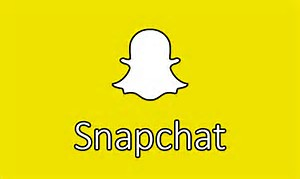 The New York Times 5/3/16http://www.nytimes.com/2016/05/04/us/snapchat-speeding-teenager-crash-lawsuit.html?WT.mc_id=SmartBriefs-Newsletter&WT.mc_ev=click&ad-keywords=smartbriefsnl&_r=0